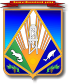 МУНИЦИПАЛЬНОЕ ОБРАЗОВАНИЕХАНТЫ-МАНСИЙСКИЙ РАЙОНХанты-Мансийский автономный округ – ЮграАДМИНИСТРАЦИЯ ХАНТЫ-МАНСИЙСКОГО РАЙОНАР А С П О Р Я Ж Е Н И Еот 10.04.2018                                                                                            № 343-рг. Ханты-МансийскО создании муниципального автономного дошкольного образовательного учреждения Ханты-Мансийского района «Детский сад «Березка» п. Горноправдинск» путем изменения типа существующего муниципального казенного дошкольного образовательного учреждения Ханты-Мансийского района «Детский сад «Березка» п. Горноправдинск»В соответствии с Гражданским кодексом Российской Федерации, федеральными законами от 12.01.1996 № 7-ФЗ «О некоммерческих организациях», от 29.12.2012 № 273-ФЗ «Об образовании в Российской Федерации», постановлением администрации Ханты-Мансийского района от 24.11.2011 № 232 «Об утверждении Порядка создания, реорганизации, изменения типа и ликвидации муниципальных учреждений Ханты-Мансийского района, а также утверждения уставов муниципальных учреждений Ханты-Мансийского района и внесения в них изменений», распоряжением администрации Ханты-Мансийского района от 16.03.2018 № 237-р «Об утверждении перечня основных мероприятий по созданию муниципального автономного  дошкольного образовательного учреждения Ханты-Мансийского района «Детский сад «Березка» п. Горноправдинск» путем изменения типа существующего муниципального казенного дошкольного образовательного учреждения Ханты-Мансийского района «Детский сад «Березка» п. Горноправдинск»:1. Создать муниципальное автономное дошкольное образовательное учреждение Ханты-Мансийского района «Детский сад «Березка» 
п. Горноправдинск» путем изменения типа существующего муниципального казенного дошкольного образовательного учреждения Ханты-Мансийского района «Детский сад «Березка» п. Горноправдинск», сохранив  подведомственность, основные цели деятельности, имущество 
на праве оперативного управления, в том числе объекты недвижимого имущества и особо ценного движимого имущества, и штатную численность учреждения.2. Комитету по образованию администрации Ханты-Мансийского района обеспечить контроль за реализацией мероприятий по созданию учреждения путем изменения типа.3. Руководителю муниципального казенного дошкольного образовательного учреждения Ханты-Мансийского района «Детский сад «Березка» п. Горноправдинск» осуществить мероприятия по созданию учреждения путем изменения типа в срок до 1 августа 2018 года.4. Опубликовать настоящее распоряжение в газете «Наш район» и разместить на официальном сайте администрации Ханты-Мансийского района.5. Контроль за выполнением распоряжения возложить 
на заместителя главы Ханты-Мансийского района по социальным вопросам. Глава Ханты-Мансийского района                                               К.Р.Минулин